Załącznik nr 19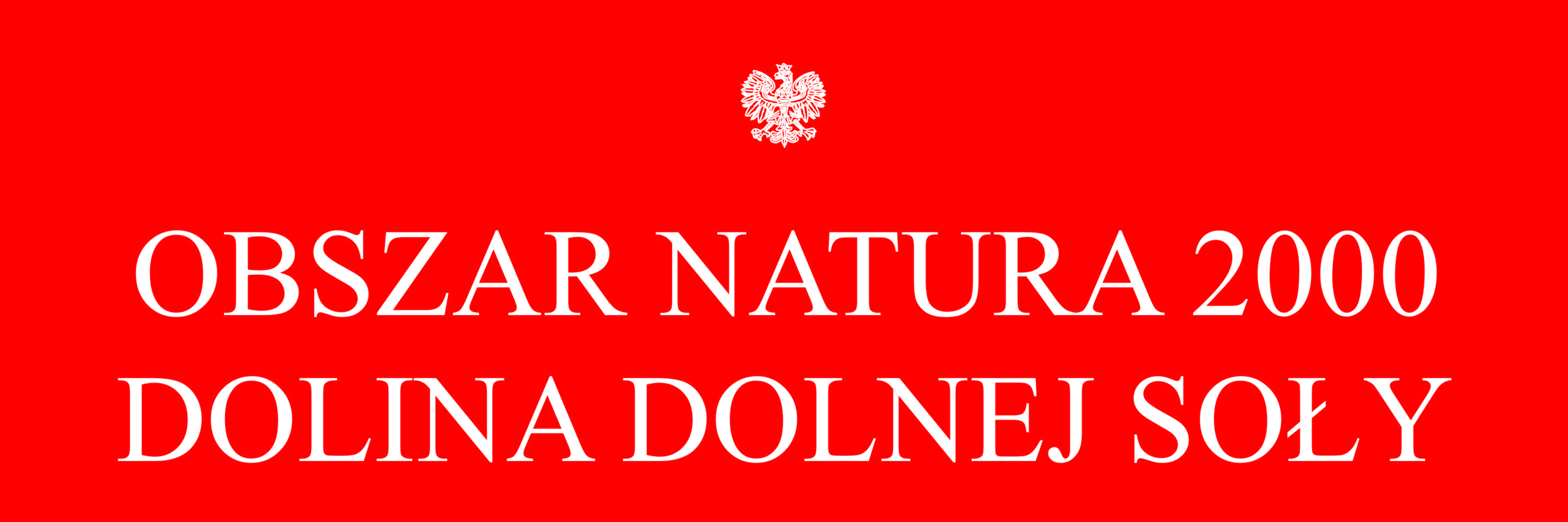 